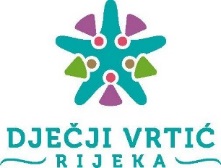 Tel: ++385 51 209 945, Fax: ++385 51 209 979Veslarska ulica 5, 51000 Rijeka, OIB: 30123739908, IBAN: HR3324020061837300005web: http://rivrtici.hr, e-mail: info@rivrtici.hrKLASA:  003-06/01-23/1UR.BROJ:2170/01-54-01-23-27Rijeka, 11.12.2023.IZVOD IZ ZAPISNIKA
(odluke, zaključci)sa 27. sjednice Upravnog vijeća Dječjeg vrtića Rijeka održane 11. prosinca 2023. godinePrijedlog Dnevnog reda:Usvajanje zapisnika sa sjednice održane 27.11.2023. godineDonošenje 3. Izmjena i dopuna Financijskog plana Dječjeg vrtića Rijeka za 2023.g.Donošenje 4. Izmjena Plana nabave Dječjeg vrtića Rijeka za 2023. godinuDonošenje Financijskog plana Dječjeg vrtića Rijeka za 2024. g. i projekcija za 2025.g. i 2026.g.Donošenje Plana nabave Dječjeg vrtića Rijeka za 2024.godinuDonošenje odluke o izboru kandidata po raspisanom natječaju za radno mjesto Samostalni referent za obračun plaća-blagajnikDonošenje odluke o raspisivanju natječaja za zasnivanje radnog odnosaObavijest o upisu djece u obvezni program predškoleInformacija o održanom zajedničkom sastanku s predstavnicima  Upravnog odjela za gradsku imovinu Grada Rijeke Dnevni red se jednoglasno usvaja.Usvajanje zapisnika sa sjednice održane 27.11.2023. godineZapisnik sa sjednice održane 27.11.2023. godine jednoglasno se usvaja.2.   Donošenje 3. Izmjena i dopuna Financijskog plana Dječjeg vrtića Rijeka za 2023.g.Nakon kraće rasprave Upravno vijeće jednoglasno je donijelo sljedećuO D L U K UUsvajaju se 3. Izmjene i dopune Financijskog plana Dječjeg vrtića Rijeka za 2023. g. i projekcije za 2024. g. i 2025. g.   3. Donošenje 4. Izmjena Plana nabave Dječjeg vrtića Rijeka za 2023. godinuNakon kraće rasprave Upravno vijeće jednoglasno je donijelo sljedećuO D L U K UUsvajaju se i donose 4. Izmjene i dopune Plana nabave Dječjeg vrtića Rijeka za 2023. godinu.Donošenje Financijskog plana Dječjeg vrtića Rijeka za 2024. g. i projekcija za 2025.g. i 2026.g.Nakon kraće rasprave Upravno vijeće jednoglasno je donijelo sljedećuO D L U K UUsvaja se Financijski plan Dječjeg vrtića Rijeka za 2024. g. i projekcije za 2025. g. i 2026. g.Donošenje Plana nabave Dječjeg vrtića Rijeka za 2024.godinuUpravno jednoglasno je donijelo sljedeću 
O D L U K UUsvaja se i donosi Plan nabave Dječjeg vrtića Rijeka za 2024. godinuDonošenje odluke o izboru kandidata po raspisanom natječaju za radno mjesto Samostalni referent za obračun plaća-blagajnikNa prijedlog ravnateljice Upravno vijeće jednoglasno je donijelo sljedećuO D L U K UTemeljem natječaja za zasnivanje radnog odnosa od dana 14. studenog 2023. godine, prima se u radni odnos na radno mjesto:Samostalni referent za obračun plaća-blagajnik (1 izvršitelj na neodređeno puno radno vrijeme):
SANDRA KOZIJEVIĆ7. Donošenje odluke o raspisivanju natječaja za zasnivanje radnog odnosaUpravno vijeće jednoglasno je donijelo sljedeću O D L U K URaspisuje se natječaj za zasnivanje radnog odnosa na oglasnim pločama i mrežnim stranicama Zavoda za zapošljavanje, oglasnim pločama i mrežnoj stranici Ustanove za radna mjesta:STRUČNI SURADNIK-LOGOPED (1 izvršitelj na neodređeno puno radno vrijeme, upražnjeno mjesto) ponavljanje REHABILITATOR-ODGOJITELJ- (1 izvršitelj na neodređeno puno radno vrijeme, upražnjeno mjesto) ponavljanje (Potok)             - (1 izvršitelj na određeno puno radno vrijeme, zamjena za odsutnu radnicuDOMAR-LOŽAČ (2 izvršitelja na neodređeno puno radno vrijeme, upražnjena mjesta) ponavljanjeODGOJITELJ - (4 izvršitelja na neodređeno puno radno vrijeme, upražnjena mjesta               - (3 izvršitelja na određeno puno radno vrijeme zamjene za odsutne radnice SPREMAČ - (3 izvršitelja na neodređeno puno radno vrijeme, upražnjena mjesta) 2 ponavljanja            - (1 izvršitelj na određeno puno radno vrijeme zamjena za odsutnu djelatnicuPOMOĆNI KUHAR - (1 izvršitelj na neodređeno puno radno vrijeme, upražnjeno mjesto) - (1 izvršitelj na određeno puno radno vrijeme zamjena za odsutnu djelatnicu)KUHAR: (1 izvršitelj na određeno puno radno vrijeme, zamjena za odsutnog djelatnikaREFERENT ZAŠTITE NA RADU I ZAŠTITE OD POŽARA (1 izvršitelj na neodređeno puno radno vrijeme, upražnjeno mjesto) 8. Obavijest o upisu djece u obvezni program predškole
Ravnateljica D. Guštin izvijestila je da  će Grad Rijeka objaviti Javni poziv  za upis  djece u obvezni Program predškole  u  pedagoškoj 2023./2024. godini.  Upisi će se provoditi od 8. do 12. siječnja 2024.g. putem elektroničke prijave Informacijskog servisa Grada Rijeke na mrežnoj stranici Ustanove.
                    Informacija o održanom zajedničkom sastanku s predstavnicima  Upravnog odjela za gradsku imovinu Grada RijekeT.Masovčić dala je informaciju o održanom zajedničkom sastanku s predstavnicima  Upravnog odjela za gradsku imovinu Grada Rijeke.  Zaključeno je da da će se pristupiti realizaciji istog, ukoliko dođe do izmjene u proračunskim sredstvima namijenjenim Dječjem vrtiću Rijeka, a do tada će se postojećim sredstvima sanirati ono najvažnije i najhitnije, a što je potvrđeno po prioritetima i na ovom sastanku.      Zapisnik vodila                                                                       Predsjednica Upravnog vijeća Irene Gregorović-Filipčić						          Nadja Poropat